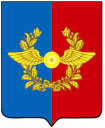 Российская ФедерацияИркутская областьУсольское районное муниципальное образованиеА Д М И Н И С Т Р А Ц И Я Городского поселенияСреднинского муниципального образованияР А С П О Р Я Ж Е Н И ЕОт 23.08.2017г.                              п. Средний                                              № 49-рО проведении публичных слушаний по обсуждению вопроса о переходе на оплату населением коммунальной услуги по теплоснабжению в течение отопительного периода           В соответствии с Федеральным законом №131-ФЗ от  06.10.2003г. «Об общих принципах организации местного самоуправления в Российской Федерации», руководствуясь Порядком проведения публичных слушаний на территории Среднинского муниципального образования, утвержденного решением Думы городского поселения Среднинского муниципального образования от 29.02.2012г. №279,  Уставом Среднинского муниципального образования:          1. Провести на территории Среднинского муниципального образования публичные слушания по обсуждению вопроса о переходе на оплату населением коммунальной услуги по теплоснабжению в течение отопительного периода;          2. Местом проведения публичных слушаний определить здание администрации городского поселения Среднинского муниципального образования, дата проведения -  18 сентября 2017г., время проведения - 
15 часов 00 минут.       3. Объявить о дате и месте проведения публичных слушаний через средства массовой информации не позднее 18 сентября 2017 года.     4. Специалисту-делопроизводителю Сопленковой О.А. опубликовать  результаты публичных слушаний в средствах массовой информации в течение 10 дней со дня проведения публичных слушаний.     5. Специалисту-делопроизводителю Сопленковой О.А. опубликовать  данное распоряжение в средствах массовой информации.Глава городского поселенияСреднинского муниципального образования                          В.Д. БарчуковОБЪЯВЛЕНИЕ     18 сентября 2017 г. в 15.00 ч. в здании администрации п. Средний проводятся публичные слушания по обсуждению вопроса о переходе на оплату населением коммунальной услуги по теплоснабжению в течение отопительного периода.Администрация п. Средний